Мастер-класс по использованию различных техник аппликации «Теремок на новый лад»		Подготовилавоспитатель МАДОУ-детского сада «Колосок» Каличкина Олеся ЮрьевнаЦель: развитие воображения, инициативы и самостоятельности посредством конструктивной деятельности (различных техник аппликации)Задачи:Побуждать использовать различные виды аппликации  в коллективной работе: предметная, сюжетная, декоративная ( орнаментная, геометрическая).Стимулировать  проявление инициативы, самостоятельности и творчества посредством использования различных техник аппликации.Формировать способность договариваться и учитывать интересы сверстников при выполнении коллективной работы в технике аппликации.Используемые виды деятельности:Работа с шаблонами и вырезание по контору.Складывание бумаги в технике оригами.Обрывание заготовки по контору.По желанию на выбор, работа с другими техниками аппликации, обмен опытом.Коллективное творчество.В мастер-классе используются такие виды аппликации как: предметная, сюжетная, декоративная,( орнаментная, геометрическая).Используемые техники:Вырезание по контору.Оригами.Обрывание по контуру.Геометрия в аппликации.Материалы: ножницы, цветная бумага, клей, салфетки, шаблоны.План проведения.1. « Аппликация в детском саду»Занятия аппликацией - эффективное средство развития моторики рук, творческого мышления, логики, расширения кругозора. Создавая аппликации, ребенок научится экспериментировать, выполнять работу по образцу и самостоятельно. Проиллюстрированная инструкция поможет сориентироваться в порядке выполнения работы.Оформленная в рамочку готовая аппликация порадует вас, станет украшением комнаты или отличным подарком близким людям.2. Начинается сказка:Стоит в поле теремок, теремок, он не низок, не  высокОтвечайте поскорей, Сколько в доме этажей? Стоит в поле теремок,но никто в нём не живёт.С виду прост и не красив, что-то очень он грустит. Давайте скорей сюда подходите и роли-профессии Вы разберите, сумейте не ссорясь договорится, ведь каждый из нас во всём пригодится!!!!Выбор ролейНам нужны: строители, дизайнеры и старший по дому чтобы украсить и заселить наш теремок.Объединение в подгруппыПедагог помогает объединиться и показывает приёмы и темы аппликации. Побуждает к обсуждению вариантов «жильцов», и в какой технике их можно изготовить. Стимулирует участников мастер-класса пофантазировать, как может выглядеть теремок, как сделать его красивым. Предоставляет шаблоны и материалы для работы.Выполнение аппликации. Сказка продолжается……(обыгрывание получившегося продукта конструктивной деятельности)Здравствуй терем-теремок!!!Как - же ты стал хорош, Основатель я его, а зовут меня Петро. Очень было интересно кто заселится, в него!!!!! Итог работы:Обыгрывание получившегося продукта конструктивной деятельности с целью показать,  как данная аппликация может использоваться в развитии речи, формировании элементарных математических представлений, ознакомлении с окружающим миром, чтении  художественной литературы и др. режимных моментах (пальчиковая гимнастика, формирование пространственных представлений, индивидуальные занятия, сюрпризный момент при утреннем приеме детей и пр.).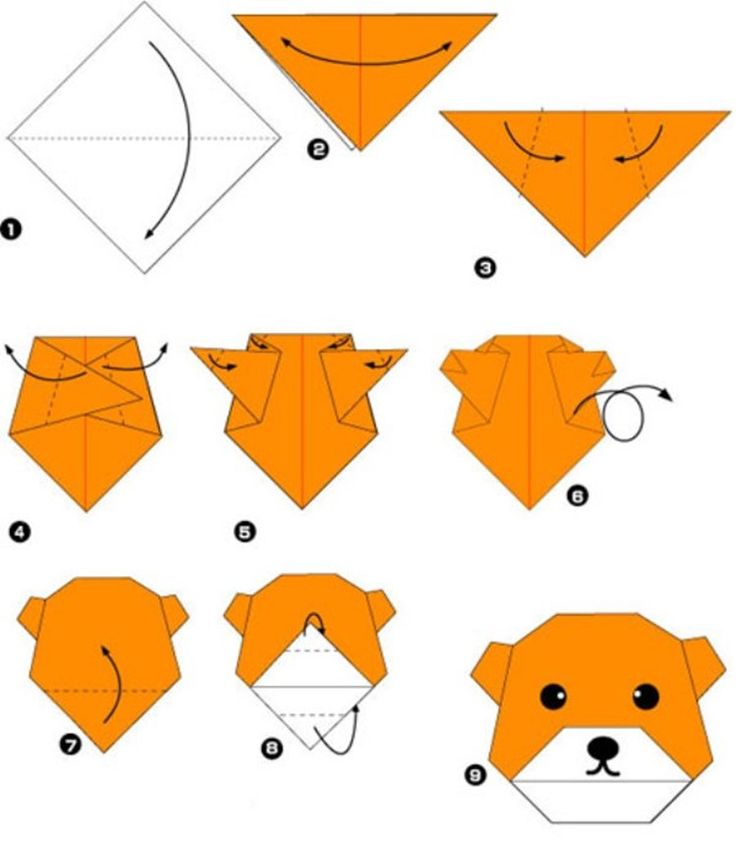 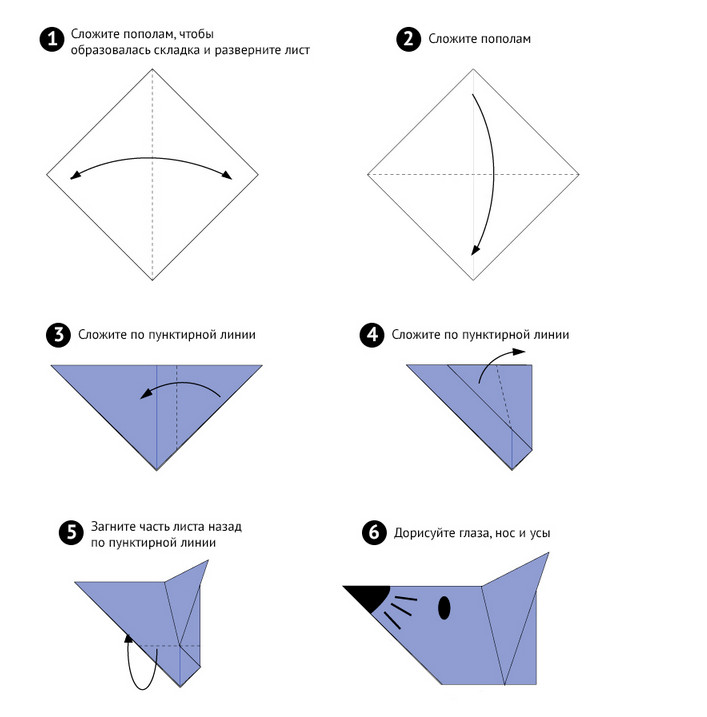 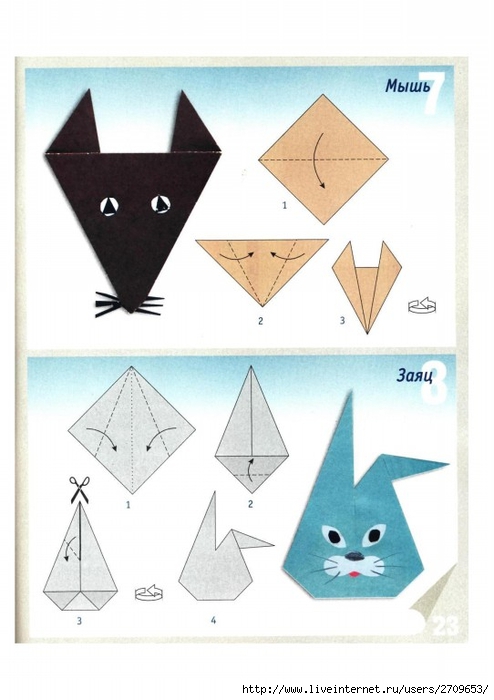 